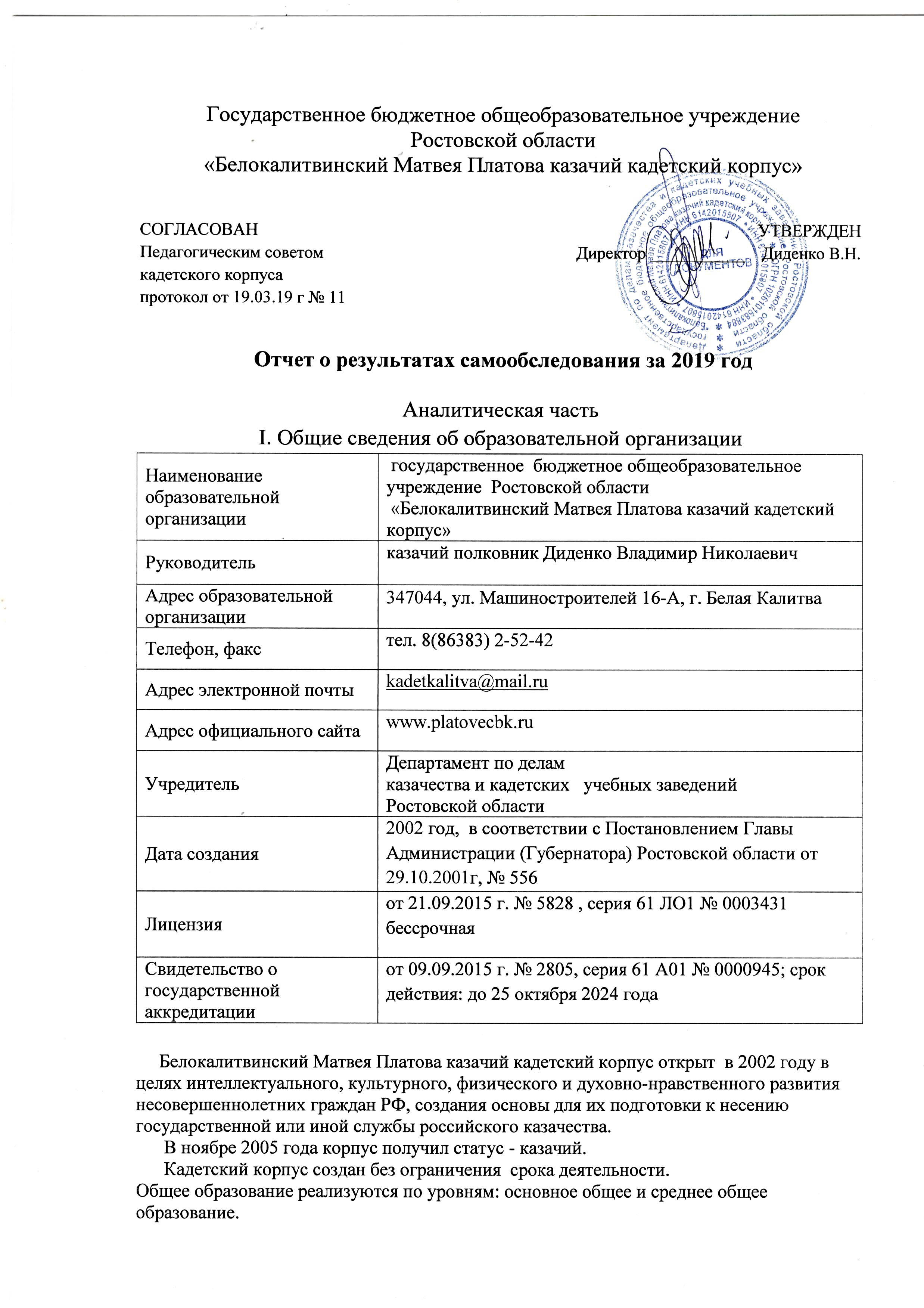 Срок обучения на третьем уровне основного общего образования - 5 лет, на четвертом уровне среднего общего образования - 2 года. Лицензионная квота -  300 кадет. В корпусе обучается 300 кадет. Из них 80 девочек.Кадетский корпус работает в режиме шестидневной учебной недели. Продолжительность урока - 40 минут. Учебные занятия проходят в одну смену.Во второй половине дня: проводятся самоподготовка, досуговые мероприятия; работают кружки, секции, факультативы. II. Система управления организациейУправление осуществляется на принципах единоначалия и самоуправления.Органы управления, действующие в кадетском корпусе. Для осуществления учебно-методической работы в кадетском корпусе создано шесть методических объединения:гуманитарных дисциплин;естественно-научных дисциплин; русского языка и литературы; физико - математических дисциплин;объединение классных руководителей;объединение воспитателей.III. Оценка образовательной деятельностиОбразовательная деятельность  ГБОУ РО «Белокалитвинский Матвея Платова казачий кадетский корпус» направлена на адаптацию учебного  процесса и развивающей среды корпуса к индивидуальным особенностям кадет путем введения в образовательный процесс предметов кадетского компонента,  новых методик обучения и воспитания, психологической диагностики развития, создания условий для максимального раскрытия творческого потенциала ученика и учителя, комфортных условий для развития ребенка  как социально-компетентной личности .Образовательная деятельность организуется в соответствии с Федеральным законом от 29.12.2012 № 273-ФЗ «Об образовании в Российской Федерации», ФГОС основного общего и среднего общего образования, СанПиН 2.4.2.2821-10 «Санитарно-эпидемиологические требования к условиям и организации обучения в общеобразовательных учреждениях», основными образовательными программами по уровням, включая учебные планы, календарный учебный график, расписание занятий.Учебный план 5–9 классов ориентирован на 5-летний нормативный срок освоения основной образовательной программы основного общего образования (реализация ФГОС ООО 5-9 кл.), 10–11 классов – на 2-летний нормативный срок освоения образовательной программы среднего общего образования (реализация ФКГОС СОО 10-11 кл).Воспитательная работаОсновной целью воспитательной работы в кадетском корпусе является создание и совершенствование образовательно-воспитательной среды, способствующей духовному, нравственному, физическому развитию и социализации кадета, через обеспечение доступности качественного образования в условиях эффективной работы кадетского корпуса, сохранение безопасности жизни и здоровья кадет.Для реализации поставленной цели были сформулированы следующие задачи воспитательной деятельности:формирование у кадет гражданско-патриотического сознания, закрепление системы духовно-нравственных ценностей гражданина России;популяризация ЗОЖ, физическое воспитание кадет посредством проведения комплекса спортивно-массовых мероприятий;поддержание и укрепление дисциплины и порядка;развитие системы самоуправления кадет;массовая и индивидуальная работа с родителями по различным вопросам, возникающим в процессе воспитательной деятельности;психологическое просвещение, сопровождение и помощь кадетам;совершенствование механизма эффективной организации самоподготовки;координация деятельности системы дополнительного образования и внеурочной работы для кадет;разработка и применение комплекса мер, направленных на предотвращение и ликвидацию заболеваемости кадет.Были проведены следующие мероприятия:- Губернаторский смотр кадетских корпусов Ростовской области на Покрова Пресвятой Богородицы;- героико-патриотические чтения в классах, посвященные Дням воинской Славы России;- Уроки мужества, посвященные дню Воинской Славы России;- тематический вечер, посвященный Сталинградской битве «Они сражались за Родину»;- тематический вечер: «Герои и подвиги»;- тематический вечер, посвященный дню защитника Отечества «Всегда на страже, всегда в строю»;- эколого-патриотическая акция «Леса Победы» в музейном комплексе «Самбекские высоты»;- встреча кадет с Владимиром Атаевым, сыном Героя Советского Союза А. Атаева;- пеший переход по местам боевого пути 346 стрелковой дивизии (к 74-й годовщине Победы над фашистской Германией);- военно-полевые сборы с вновь принятыми кадетами в 2019 году;- участие в полевом выходе Усть-Белокалитвинского казачьего юрта;- Всероссийская Акция «День музеев для российских кадет»;- участие во Всероссийской Акции «Война. Победа. Память»;- встреча с краеведом ст. Скосырская Ушаковой М.П. Поисковая работа по установлению мест призыва погибших солдат 24 танкового корпуса.Были организованы экскурсии для кадет:в ходе Всероссийской акции «День музеев для российских кадет» в ГБУК РО «Музей истории донского казачества»; в войсковую часть 11659, с целью знакомства с условиями службы, снабжения военнослужащих ВС РФ, вооружением современной армии, посещения музея части; в мультимедийный парк «Россия-моя история» в г. Ростов-на-Дону; в Белоруссию (посещение крепости-героя Бреста, города-героя Минска, гг. Бобруйска и Гомеля), посвященную 75-й годовщине освобождения республики от немецко-фашистских захватчиков; на Кадамовский полигон ВС РФ, с целью ознакомления с современной боевой техникой российской армии и проведения боевых стрельб из стрелкового оружия. в парк «Патриот» г. Каменска;в г. Казань (ознакомление с достопримечательностями города);в г. Волгоград (посещение мемориального комплекса «Мамаев Курган»)Кадеты в течение года оказывали помощь ветеранам Великой Отечественной войны, труженикам тыла, блокадникам г. Ленинграда, ветеранам Вооруженных Сил, участникам военных конфликтов.Кадетский корпус осуществляет сотрудничество с инженерно-саперной бригадой города Каменск-Шахтинский. В 2019 году активно работал Лекторий выходного дня:- «Танковые войска России – ударная сила Сухопутных войск»;- «М.И. Кутузов-великий русский полководец, герой Отечественной войны 1812 года»;- «М.Т. Калашников – выдающийся советский конструктор стрелкового оружия»;- «Великая битва под Москвой»;- «Д.М. Карбышев - пример несгибаемой воли и преданности Родине»;- «Непобедимая и легендарная» (история Армии России);- «Герои Отечества»;- «Терроризм – угроза человечеству;-«Герои Краснодонского подполья» (76-я годовщина присвоения звания Герой Советского Союза молодогвардейцам г. Краснодон);- «Русские-чудо богатыри» (220-я годовщина перехода войск А.В. Суворова через Альпы);- «Дни Воинской Славы».В рамках программы ранней профориентации проводились встречи с преподавателями ростовского филиала Московского технического университета гражданской авиации;с заместителем начальника Управления специальной связи и информации ФСО России в ЮФО ; представителем Каменской погранкомендатуры; офицерами 11 инженерной бригады и преподвателями Краснодарского высшего военного училища имени генерала армии  Штеменко С.М.; представителями МГУТУ имени Разумовского .         Ежегодно специалисты отдела профобразования и профобучения ЦЗН г. Белая Калитва посещают Белокалитвинский казачий кадетский корпус.  Начальник отдела В.С.Фурсова, специалисты М.П.Руденко и О.В.Алентьева провели уроки с диагностическим тестированием. В корпусе продолжает действует поисково-краеведческий отряд «Платовец», участники которого изучают подвиги героев ВОв, устанавливают имена неизвестных солдат, ухаживают за захоронениями павших. В походах изучают быт и жизнь казаков, знакомятся с традициями предков.         В течение 2019 года продолжалась работа над краеведческим проектом «Память Дона. 11й Донской казачий генерала от кавалерии графа Денисова полк».       Кадеты Белокалитвинского Матвея Платова казачьего кадетского корпуса посетили культурно-выставочный центр «Донская казачья гвардия» в г. Ростове-на-Дону, где состоялась научно-практическая конференция: «Донские полки на службе Отечеству. Конференция была посвященная роли донских казачьих полков в истории России. Важнейшей целью современного образования и одной из приоритетных задач общества и государства является воспитание нравственного, ответственного, инициативного и компетентного гражданина России. Духовно- нравственное воспитание кадет реализуется через следующие формы работы:встречи с ветеранами Великой Отечественной войны, тружениками тыла, ветеранами военных конфликтов;выставки рисунков и стенгазет;классные часы, беседы нравственного и духовно-нравственного содержания;шефство над детскими садами, реабилитационным центром, домами престарелых;участие волонтерской группы «Шаг навстречу» в добровольческой деятельности;участие в строительстве храма на территории кадетского корпуса;участие кадет в воскресных службах храма Святой Троицы х. Дядин;участие в мероприятиях Крещение Господне, Троица, Святая Пасха, Покрова Святой Богородицы и т.д;общение с настоятелем храма Святой Троицы иереем Александром;кружок «Православные традиции Дона»;         - оказание помощи детям из малообеспеченных семей, и оказавшимся в трудной жизненной ситуации;кружок «Я-кадет»;тренинговые занятия по развитию коммуникативных способностей, целеустремленности, стрессоустойчивости и навыков решения возникающих конфликтных ситуаций.В течение 2019 года были проведены следующие мероприятия:- участие в открытом Донском фестивале детско-юношеских духовых оркестров «Возрождение»;- участие в поэтическом фестивале «Все, что сердцу дорого, в памяти храню», посвященного дню г. Белая Калитва; - участие в Международном молодежном конкурсе социальной рекламы антикоррупционной направленности «Вместе против коррупции»; - участие в областном фестивале «Парад оркестров»;- викторина о правилах этикета «Рыцарский турнир» 8е классы; - конкурс плакатов «Счастье…оно бывает разным!»;- участие в 18 Международном конкурсе «Арт-Поколение Москва 2019»;- участие в районном фестивале молодежного творчества «Донской земле-здоровое поколение»;- участие в Международном творческом конкурсе «Национальное достояние 2019 года»;- участие в областном творческом конкурсе «Казачок» среди кадетских учебных заведений РО;- участие в городском конкурсе «Леди совершенство»;- встреча с представителем   общественной организации «Общее дело» (беседа о вреде курения);- акция «В музыке живет любовь»;- оказание шефской помощи Белокалитвинскому дому-интернату для инвалидов в наведении порядка на территории интерната, концерт для ветеранов (волонтеры и творческий коллектив);- участие во Всероссийской патриотической Акции «Русский Крым и Севастополь»;- экскурсионная поездка группы кадет в г. Санкт-Петербург;- участие во Всероссийской акции «Ночь в библиотеке»;- участие в литературно-этнографическом празднике «Конь казаку всего дороже»(«Вешенские шермиции»);- участие в областном фестивале «Донские зори»;-  участие в Всероссийском экологическом марафоне «Вода России»;- участие волонтеров кадетского корпуса во Всероссийской акции «Крылья ангела», посвященной дню Матери.Наш педагогический коллектив рассматривает нравственность, духовность как основу личности, поэтому формированию целостной научно-обоснованной картины мира, развитию познавательных способностей, приобщению к общечеловеческим ценностям и присвоению этих ценностей уделяет особое, приоритетное место в воспитательной деятельности. Уровень воспитанности, этика, вопросы нравственности постоянно являются предметом обсуждения на классных и внеклассных мероприятиях.Кадеты продолжают участвовать в волонтерском движении «Как живёшь, ветеран?». Организованы  и проведены концерты в реабилитационном центре №2 , №4 г. Белая Калитва,  в доме престарелых и инвалидов в Новочеркасске. Продолжается шефство над д/с «Алёнушка», «Цветик - семицветик», «Красная Шапочка». Нравственной опорой человека в самые сложные времена всегда была вера в Бога как в некий нравственный идеал. Невозможно воспитать в людях патриотизм без изучения культур и религий предков. На базе нашего корпуса реализуется программа православного воспитания «Вера. Дон. Отечество».Вместе с духовником кадетского корпуса отцом Александром кадеты осваивают нравственные нормы, основанные на вере предков. Стало традиционным участие кадет в мероприятиях, посвященных церковным праздникам Донской иконы Божьей матери, Покрова Пресвятой Богородицы, Крещения Господня, Святой Пасхи, Троицы.На протяжении нескольких лет в кадетском корпусе успешно действует военно-спортивная программа. Одна из  важнейших ее воспитательных особенностей заключается в развитии у кадет гражданского отношения к спортивно - оздоровительной стороне жизни, физической культуре, к себе,  как здоровым и закалённым гражданам общества, готовым к труду и обороне Отечества.Военно-спортивная программа помогает выработать быстроту, ловкость, выносливость, находчивость, настойчивость, смелость и мужество, коллективизм и дисциплинированность. Укрепление этих качеств, приобщение к физической культуре происходит одновременно с общественно- политическим, умственным, нравственным и художественно-эстетическим развитием.В 2019 году для реализации поставленных целей и задач в Белокалитвинском Матвея Платова казачьем кадетском корпусе помимо общеобразовательной дисциплины «Физическая культура» были организованы занятия в 12-и секциях дополнительного образования спортивной направленности.Кадеты приняли участие в следующих спортивных соревнованиях:-  в районной Спартакиаде допризывной молодежи, посвященной 56-му месячнику оборонно-массовой работы (1 место);-  в открытом чемпионате Европы по пауэрлифтингу (4 первых места);- в 1 Казачьих играх ЮФО по современному пятиборью среди казачьих кадетских корпусов юга России (2 призовых места);-  в Соревновании допризывной молодежи среди казачьих кадетских корпусов Ростовской области (3 призовых места);- в Военно-спортивной игре «Казачий Сполох» среди казачьих кадетских корпусов Ростовской области (1 место);-  в Спартакиаде казачьих кадетских корпусов Ростовской области (команда девушек заняла -1 место, команда юношей -  3 место);-  в первенстве Ростовской области по регби. г. Ростов (3 место);- в 1-м открытом Чемпионате России по пауэрлифтингу (9 золотых медалей,2 серебряные медали);-  в открытом чемпионате Ростовской области по пауэрлифтингу. г. Ростов (20 первых мест в различных весовых и возрастных категориях).Были организованы для кадет полеты на параплане, парашютные прыжки кадет, посвященные 74 годовщине Победы в ВОВ.Кадеты приняли активное участие в сдаче норм ГТО,Работа по профилактике правонарушений и укреплению дисциплины и правопорядка в Белокалитвинском Матвея Платова казачьем кадетском корпусе проводилась  согласно Федеральному закону от 24.06.1999 г. № 120-ФЗ «Об основах системы профилактики безнадзорности и правонарушений несовершеннолетних», Федеральному закону от 07.06.2013 г. № 120-ФЗ «О внесении изменений в отдельные законодательные акты Российской Федерации по вопросам профилактики незаконного потребления наркотических средств и психотропных веществ», Приказу Минобрнауки России от 16.06.2014 г. № 658 «Об утверждении порядка проведения социально-психологического тестирования лиц, обучающихся в общеобразовательных организациях и профессиональных образовательных организациях, а также в образовательных организациях высшего образования», Приказ Минздрава России от 06.10.2014 № 581н «О Порядке проведения профилактических медицинских осмотров обучающихся в общеобразовательных организациях и профессиональных образовательных организациях, а также образовательных организациях высшего образования в целях раннего выявления незаконного потребления наркотических средств и психотропных веществ».Согласно плану работы казачьего кадетского корпуса, проведена работа по правовому воспитанию кадет, формированию уважительного отношения к закону, духовным ценностям, моральным нормам, общепринятым правилам поведения. К проведению социально-правового посвящения привлекались работники МВД, инспектор по делам несовершеннолетних Замковая Г.А. начальник отделения ПДН г. Белая Калитва провела с воспитанниками корпуса профилактическую работу о последствиях вредных привычек, разъяснила кадетам их права и обязанности, сообщила об административной и уголовной ответственности за совершение правонарушений и преступлений.          В рамках областного проекта «Недели правовых знаний» состоялась встреча воспитанников кадетского корпуса с заместителем Белокалитвинской городской прокуратуры Омельченко С.В.. Прокурор провел с кадетами беседу об ответственности несовершеннолетних и о вреде наркотических веществ, рассказал о функциях органов прокуратуры.       Организованы встречи личного состава кадетского корпуса с работником наркоконтроля г. Белая Калитва капитаном полиции А.С. Смирновым.Проведены  классные часы по теме: «Я имею право», «Подросток и закон», «Права человека».Состоялся круглый стол «Мы в ответе за свои действия. Ответственность за правонарушения» (для 9-11 классов).Советом атаманов организован тематический вечер «Конституция – основной закон РФ».Анализ результатов социально-психологическое тестирование кадет на предмет отношения к вредным привычкам.Педагогический коллектив кадетского корпуса в течение учебного года использовал различные формы и методы индивидуальной профилактической работы с кадетами:- занятия с психологом по коррекции поведения, -контроль над занятостью подростков в свободное от занятий время  -психолого-педагогическое консультирование родителей, -индивидуальные и коллективные профилактические беседы кадет с медицинской сестрой, педиатром и наркологом ЦРБ, -вовлечение кадет в общественно-значимую деятельность через реализацию программ «Здоровье» и корпусного самоуправления.Администрация корпуса уделяет особое внимание совершенствованию профилактической работы. Вопросы правового воспитания и профилактики безнадзорности, правонарушений, употребления ПАВ рассматривались на родительских собраниях, совещаниях при директоре, семинарах классных руководителей, воспитателей.Профилактическая работа педагогического коллектива по совершенствованию уровня базовых правых знаний и правовой культуры имеет положительные результаты. Результаты анкетирования «Формирование правосознания и правовой культуры» показали, что по сравнению с 2018 учебным годом уровень правовой культуры кадет повысился на 15 %. Социально-педагогическая защита прав ребенка осуществляется социальным педагогом Н.Н. Сергеевой и выражается в таких формах работы как: выявление и поддержка кадет, нуждающихся в социальной защите (дети-сироты, дети, находящиеся под опекой, дети из многодетных, малообеспеченных семей и других категорий). Основной сферой деятельности этого направления являлся процесс адаптации кадет в социуме. На начало года проведена социальная паспортизация классов и составлен социальный паспорт корпуса. Проанализирован образовательный уровень родителей учащихся, создан банк данных кадет, нуждающихся в социальной защите, опеке, составлены списки многодетных семей, опекаемых детей. Проводится социально-педагогическая диагностика с целью выявления личностных проблем кадет, семей; ведётся ежедневный учёт посещаемости учебных занятий кадетами, проводятся беседы с родителями; анкетирование, тестирование; социологические опросы. В течение года с кадетами группы риска проводилась индивидуальная работа. Совместно с воспитателями и классными руководителями выявлялись сложности и проблемы детей. Всем оказывалась помощь и поддержка. Все кадеты, имеющие статус сироты и оставшихся без попечения родителей, посещают секции дополнительного образования, активно участвуют в жизни корпуса. Это помогает детям становится коммуникабельными, успешно социализироваться, преодолевать внутренние проблемы, повышать самооценку. Кадет, состоящих на учете в ПДН  нет.Направления работы администрации и педагогического коллектива кадетского корпуса по укреплению дисциплины:развитие и совершенствование системы самоуправления в кадетском корпусе (создано положение о кадетском самоуправлении);совершенствование индивидуально-воспитательной работы с каждым воспитанником как основной фактор успешного процесса воспитания, основанного на требованиях руководящих документов Департамента по делам казачества и кадетских учебных заведений Ростовской области, изложенных в материалах семинара с воспитательным составом казачьих кадетских образовательных организаций «Методика и практика индивидуально-воспитательной работы с различными категориями обучающихся»;обучение педагогического коллектива формам и методам воспитания (проведены инструкторско-методические занятия с воспитателями, на совещаниях заслушивались отчеты воспитателей по направлениям их воспитательной работы и практики организации воспитательного процесса);работа с младшими командирами и обучение их формам и методам взаимодействия с подчиненными, практики работы и проведения занятий парково-хозяйственного дня, изучение воинского устава, занятия по строевой и огневой подготовке;Избран и работает Совет Атаманов (младших командиров), Суд Чести кадет. На Совете Атаманов регулярно обсуждаются наиболее актуальные проблемы жизни корпуса, вырабатывались решения, которые с помощью администрации кадетского корпуса воплощались в жизнь. Судом Чести кадет рассматривались проступки кадет, нарушающих дисциплину и порядок. В течение 2019 года были проведены следующие мероприятия, направленные на снижение уровня заболеваний и улучшения здоровья кадет:проведение утренней физической зарядки;проветривание спальных помещений и классов;ежедневная влажная уборка со средствами дезинфекции спальных помещений и учебных классов;беседы и инструктажи о правилах личной гигиены, соблюдениях условий общественного проживания;контроль за соблюдением правил личной гигиены;требование соблюдения распорядка дня кадетского корпуса;закаливание кадет;витаминизация и осмотр кадет работниками медицинской службы;сезонная вакцинация кадет от гриппа;кварцевание спальных помещений и классов во время эпидемии гриппа.Работа с родителями.В 2019  году проводились родительские собрания: 5общекорпусных, 1 раз в четверть по взводам. По мере необходимости воспитатели, классные руководители поддерживают телефонную связь с родителями кадет. Они постоянно информируют родителей кадет об успехах и недостатках в обучении воспитанников с целью принятия мер к устранению и недопущению выявленных проблем. Также для родителей проводятся консультации психолога, как при личных встречах, так и по телефону доверия.  В течение года работал общекорпусной родительский комитет, с которым проводятся систематические встречи и взаимное сотрудничество.Сотрудничество с родителями позволяет повысить эффективность образовательного и воспитательного процесса. Анализ анкетирования показал, что 96 % родителей полностью удовлетворены учебно-воспитательным процессом в кадетском корпусе, 4%  частично.Проведенное анкетирование показывает, что родители, как и воспитанники, в целом положительно относятся к кадетскому корпусу, доверяют нашим педагогам (75% опрошенных).      Со стороны администрации корпуса родителям обучающихся постоянно оказывается всевозможная помощь. Это, прежде всего, педагогические консультации, родительские собрания, индивидуальные беседы об особенностях возраста и методах подхода к воспитанию ребенка, по профилактике суицида, употребления ПАВ, безнадзорности и правонарушений, сохранению и укреплению здоровья, т.е. педагогическое просвещение родителей. Кроме того, корпусом оказывается помощь кадетам в поступлении в ВУЗы.Дополнительное образованиеВ Белокалитвинском Матвея Платова казачьем кадетском корпусе разработана и функционирует система дополнительного образования, включающая в себя секции и кружки различной направленности:Казачий рукопашный бойКазачий бойВолейболАльпинизмАтлетическая гимнастика донского казакаТуризм (тропами Дона)Казачье многоборьеКазачья парашютная подготовкаФутболФланкировка казачьей шашкойТанцевальный коллектив «Платовец»Интеллектуальный клубКружок «Православные традиции Дона»Кружок «Я – кадет!»Волонтерская группа «Шаг навстречу»Пресс-центр казачьего кадетского корпуса «Казачий вестник»Поисковый отряд «Платовец»Организаторская работа по подготовке и проведению молодежных мероприятийКружок «Казачий край»Кружок «В мире прекрасного»Кружок «Чертежник»Практическая информатика«Секреты текста»Практическая химияМеждународное гуманитарное правоЭкологияМатематика вокруг насПрактическая географияРиторикаОсновы журналистикиСочинения различных жанровЭкономика и современностьЗа страницами учебника математикиФизика в моей профессииФизика вокруг насЮный журналист«Шаг за шагом от простого к сложному»Доля обучающихся, занимающихся в секциях, кружках, клубах -100%кадет IV. Содержание и качество подготовкиСтатистика показателей за 2016–2019 годыПриведенная статистика показывает, что положительная динамика успешного освоения основных образовательных программ сохраняется.Профильного и углубленного обучения в кадетском корпусе нет.Краткий анализ динамики результатов успеваемости и качества знаний Достигнутый уровень базового содержания общеобразовательных программ на III и IV уровнях обучения  характеризуется следующими показателями:  	На отлично закончили 2018-2019 учебный год – 7 кадет (Самуйлик Елизавета, Чеботарев Руслан, Баркалов Константин, Богословская Олеся, Лазарева Анастасия, Кашина Виолетта, Наумов Павел) что составляет 2,4 % от общего числа кадет.          На «4» и «5» обучается – 178 кадет          % качества обучения по корпусу– 59 %., что на 1% выше прошлогоднего.         Сравнительный анализ успеваемости кадет 5 - 11 классов за 3 года (%)        Кадетский корпус  рассматривает качество образования как приоритетное направление своей деятельности и проводит целенаправленную работу по созданию условий, обеспечивающих качество образовательного процесса, по обеспечению качества его реализации и качества его результатовКачество знаний и успеваемость кадет 9-х классов                    По итогам 2018– 2019 учебного года все 56 выпускников 9-х классов были допущены к экзаменам. Аттестат с отличием получила  кадет взвода 9/3 Самуйлик Елизавета.           В  2018-2019 учебном году кадеты 9-х классов сдавали два обязательных экзамена (русский язык и математика)  и два экзамена по выбору из числа предметов, изучавшихся в 9 классе, по 12 общеобразовательным предметам : физика, химия, информатика и ИКТ, биология, история, география, английский язык, немецкий язык,  обществознание, литература.Экзамены по выборуНа государственную итоговую аттестацию в 2018 – 2019 учебном году обучающиеся выбрали 10 предметов:английский язык –  4 чел.биология – 12 чел.география – 29 чел.информатика и ИКТ –  22 чел.история – 0 чел.обществознание – 11 чел.физика -14 чел.химия – 20 чел.Так же как и в прошлом учебном году выпускники отдали предпочтение предметам по выбору: обществознание – 11/19(прошлый г.), география-29/38, биология -12/7, химия-20/19, информатика 22/14 участников. Результаты ОГЭ за 2018, 2019 гг.Качество знаний и успеваемость кадет 11-х классов Во исполнение ст.59 Федерального закона  «Об Образовании в РФ», Устава корпуса, решений педагогических советов от 23.05.2019 г, №21 «О допуске выпускников 11 классов к государственной итоговой аттестации кадет в 2019 году», от 08.04.2019,№ 18  «Согласование предметов по выбору в рамках государственной итоговой аттестации в 2019 году с учетом мнения выпускников11 классов», от 10.10.2018 г,№ 5 «Анализ результатов ЕГЭ 2018»; согласно задачам  на 2018-2019 учебный год прописанных в справке от 26 июня 2087 года « О результатах ЕГЭ 2018» администрацией корпуса в течение учебного года проделана работа:- проанализированы результаты ЕГЭ 2018 с руководителями МО по предметам;-  организованы курсы для учителей математики, русского языка, физики по современным требованиям к системе подготовки выпускников 11-х классов по материалам и технологии ЕГЭ;-  проведены репетиционные экзамены по технологии ЕГЭ, как по обязательным, так и предметам по выбору;-велась разъяснительная работа с участниками общеобразовательного процесса по организации и проведению ЕГЭ, использованию результатов ЕГЭ в течение учебного года.     Для организации и проведения ЕГЭ в 2019 году была сформирована нормативно-правовая база, сформирована база выпускников, созданы все условия по организации и проведению ЕГЭ.  Вопросы подготовки, организации и проведения освещались на сайте корпуса.В 2018-2019 учебном году 39 выпускников 11-х классов сдавали экзамены в рамках государственной итоговой аттестации. 100% - получили аттестаты. Среди них Наумов Павел получил аттестат особого образца. Выпускники 11 классов сдавали обязательные экзамены по русскому языку и математике по технологии ЕГЭ и получили следующие результаты:Математика (базовый уровень)Уровень обученности   составил 100 %.Качество обученности составило   100 %. Средний балл составил -5.В сравнении с прошлым учебным годом мы наблюдаем стабильность.Математика (профильный уровень) Качество обученности (33 чел из 39 чел)     составило 73 %, что на 4  % выше 2018 года Средний балл по корпусу  составил -55, что на 1,8 балла выше 2018 года. Максимальный балл - 76 набрала Макаренко Софья.Русский языкКачество обученности составило 95 %, что на 4 % выше 2018 года.По результатам сдачи ЕГЭ 2019 по русскому языку средний балл по КК составил 77. В сравнении с прошлым учебным годом на 1 балл ниже.Кадников Андрей набрал 94 балла. От 80 баллов до 94 набрали 11 человек. (28%.)Результат- 100% успеваемость кадет. Средний балл ЕГЭ в 2019 году (основные предметы)                                                              РФ      РО        ККМатематика (базовый уровень)         4,1         4            5Математика (профильный уровень) 56,5     55          55Русский язык                                       69,5     68          77Средний балл на Едином государственном экзамене (ЕГЭ) по основным предметам в 2019 году в кадетском корпусе  выше показателей по РО, что  свидетельствует о качественной  подготовке педагогами выпускников кадетского корпуса к сдаче ГИА по технологии ЕГЭ.Таким образом, анализ результатов государственной итоговой аттестации показал, что программный материал по всем предметам за курс среднего общего образования выпускниками усвоен на стандарт и выше;в корпусе используются современные формы обучения, аттестации, которые позволяют повысить качество  образования, оценить знания выпускников корпуса объективно;отмечается  профессиональный рост педагогов-предметников по подготовке выпускников к государственной итоговой аттестации в форме ЕГЭ; по процедуре проведения ЕГЭ, как и в прошлые годы, нет замечаний организаторам ЕГЭ (руководителям ППЭ, организаторам в аудиториях),участники ЕГЭ непосредственно увидели   результаты работы независимой службы оценки освоения выпускниками образовательных программ. Одним из важнейших направлений деятельности кадетского корпуса является     выявление и поддержка одарённых детей. Работа по реализации программы  «Одаренные дети» на 2016-2019 г.г. строилась исходя из анализа выявленных проблем, поставленных задач, имеющихся ресурсов.   С целью формирования интереса кадет к обучению, выявления одаренных обучающихся, создания условий для их творческого роста и самореализации  кадеты привлекаются к участию в конкурсах, олимпиадах, научно-практических конференциях.    С целью формирования интереса кадет к обучению, выявления одаренных обучающихся, создания условий для их творческого роста и самореализации  они привлекаются к участию в конкурсах, олимпиадах, научно-практических конференциях.          В 2019 году можно наблюдать расширение числа участников победителей предметных олимпиад, конкурсов и соревнований и, как следствие, высокие образовательные достижения. Отмечается  увеличение интереса кадет к занятиям исследовательской деятельности, возрастает качество выполняемых работ.    Совершенствуется система работы учителей  по подготовке учащихся к олимпиадам и конкурсам.          Победителями и призерами наши кадеты стали в 53 международном, 12 российских, 6 региональных конкурсах Победителей:Международного уровня – 35Федерального уровня – 14Регионального уровня - 7Призеров:Международного уровня – 176Федерального уровня – 28Регионального уровня - 11С 1 ноября по 4 ноября  2019 года проходила Международная акция «Большой этнографический диктант» – культурно-просветительское мероприятие, которое позволяет оценить знания населения о народах, проживающих в России, и общий уровень этнокультурной грамотности.Мероприятие состоялось одновременно во всех регионах страны по местному времени регионов, участники диктанта получили одинаковые по уровню сложности задания, которые нужно было выполнить в определенный промежуток времени.1 ноября в 11 часов на региональной площадке «Государственное бюджетное профессиональное образовательное учреждение Ростовской области «Белокалитвинский гуманитарноиндустриальный техникум»» в написании Диктанта в очном режиме приняли участие 70 кадет В онлайн – диктанте всего приняло участие 113 кадет.С 28.10.2019 по 10.12.2019 в кадетском корпусе прошел Единый урок по безопасности в сети «Интернет» в соответствии с решениями парламентских слушаний «Актуальные вопросы обеспечения безопасности и развития детей в информационном пространстве», прошедшими 17 апреля 2017 года в Совете Федерации, и планом мероприятий по реализации Концепции информационной безопасности детей на 2018-2020 годы, утверждённым приказом Минкомсвязи России №88 от 27.02.2018Единый урок представляет собой цикл мероприятий для обучающихся, направленных на повышение уровня кибербезопасности и цифровой грамотности, а также на обеспечение внимания родительской и педагогической общественности к проблеме обеспечения безопасности и развития детей в информационном пространстве.В рамках Единого урока в кадетском корпусе прошли следующие мероприятия:тематические уроки и классные часы, видеопросмотры «Безопасность в сети Интернет», на сайте www.единыйурок.рф, участие во Всероссийских олимпиадах, чемпионатах, квестах по информационной безопасности в сети «Интернет».  Кадеты 5-11 классов приняли участие во Всероссийском уроке Безопасности школьников в сети Интернет – «Час кода».Учащиеся 5 класса просмотрели мультфильмы «Защита от вредоносных программ», «Безопасность аккаунтов», «Безопасные онлайн-платежи», «Кибербезопасность».Для кадет 6-7 классов были проведены классные часы «Безопасность детей в Интернете», вручены памятки о правилах поведения в сети Интернет, а также вклеены правила безопасности в Интернете в дневники.Для кадет 8-9 классов были проведены классные часы по темам:- Интернет известный и неизвестный- Сетевой этикет- Внимание: персональные данные- Подводные камни Интернета.Учащиеся 10-11 классов  приняли участие во внеклассном мероприятии «Безопасный интернет» с просмотром презентаций и видеофильма. Учащиеся  обсуждали вопрос об угрозах, которые исходят из сети Интернета.Проведены родительские собрания в 5-11 классах по темам:Основные рекомендации и советы по обеспечению персональной информационной безопасности; Методы и функции родительского контроля по обеспечению информационной безопасности детей в сети Интернет.В ходе родительских  собраний родителям (законным представителей) бы выданы листовки и тематические брошюры, а также продемонстрированы тематические презентации. Родители (законные представители) детей были привлечены к участию в опросе родительской общественности и прохождению онлайн-курса по вопросам информационной безопасности детей на сайте проекта "Сетевичок" www.родители.сетевичок.рф.Обучающиеся и учителя- предметники прошли регистрацию на сайте квеста по цифровой грамотности «Сетевичок» www.Сетевичок.рф, получили Дипломы по цифровой грамотности «Сетевичок»-осень 2019.Кадеты 5-11 классов участвовали во Всероссийской контрольной работе по информационной безопасности на портале "Единый урок. Дети", Всероссийской олимпиаде « Час кода», Всероссийском онлайн-чемпионате « Изучи Интернет – управляй им!» С 25 по 29 ноября 2019 года в Белокалитвинском казачьем кадетском корпусе прошли открытые уроки для обучающихся 5-9 классов «Всероссийской недели финансовой грамотности для детей и молодежи».  В рамках проведения учитель экономики Корниенко Ирина Александровна отправилась вместе с воспитанниками кадетского корпуса в  увлекательный мир финансов. Это путешествие  способствовало формированию экономической и финансовой грамотности детей. Для воспитанников 5  класса  открытый урок проходил в форме урока- сказки « Волшебные деньги».В старших классах были проведены открытые уроки в форме викторины,  брейн – ринга и  урока – беседы по теме «Интересные факты о деньгах».    Главная идея уроков  – показать учащимся ценностное содержание и значимость финансовой грамотности как необходимого условия социализации человека, способствующего формированию активной жизненной и познавательной позиции школьников.Под руководством психолога Маклаковой М.Б. кадеты участвовали в:1.Мини-тренинге «Здравствуйте! Я кадет!» (5/1;6/2;8/3); (сентябрь 2019 г.)2.Конкурсе плакатов «Жизнь в радужных красках» (5/1;6/2;8/3); (октябрь 2019 г.)3. Акции к Дню Матери «Мама-мой Ангел» (ноябрь 2019 г.)4. Конкурсе плакатов «Счастье-это…» (сентябрь 2019 г.)5. Кинолектории «Подумаем вместе» (профилактика вредных привычек) (декабрь 2019 г.) Благодаря использованию педагогических технологий и их интеграции образовательный процесс становится целесообразным, результативным, эффективным, проектируемым, современным и воспроизводимым. Применение современных образовательных технологий дало положительную динамику роста развития воспитанников, которую отслеживает администрация кадетского корпуса  при систематическом проведении мониторинга. Современные программные и технические средства позволяют, разнообразить процесс обучения и воспитания. взаимодействовать с педагогами других образовательных учреждений.V. Востребованность выпускниковДля выпускников за 3 года, продолживших обучение после окончания кадетского корпуса в образовательных учреждениях высшего профессионального образования  - 95%, в  т.ч. продолживших обучение в образовательных учреждениях военного и правоохранительного профилей, МЧС- 51,5%.Количество выпускников, поступающих в ВУЗ стабильно высокое по сравнению с общим количеством выпускников 11-го класса. Что говорит о  качестве обучения и конкурентоспособности выпускников кадетского корпуса при поступлении в высшие учебные заведения.VI. Оценка функционирования внутренней системы оценки качества образованияВ кадетском корпусе утверждено положение о внутреннем мониторинге качества образования от 13.12.2014 г.. По итогам оценки качества образования в 2018 году выявлено, что уровень предметных результатов выше среднего показателя, уровень  метапредметных результатов соответствуют среднему показателю, сформированность личностных результатов -высокая.По результатам анкетирования 2019 года выявлено, что количество родителей, которые удовлетворены качеством образования в кадетском корпусе – 100%, количество обучающихся, удовлетворенных образовательным процессом – 99 %. Социальный образовательный заказ, поставленный перед нашим казачьим кадетским корпусом, связан с подготовкой будущих специалистов, обладающих универсальными умениями, трудовыми навыками и профессионально важными личностными качествами, такими как: ответственность, мобильность, способность к самоопределению.Белокалитвинский казачий кадетский корпус, обладая опытом работы, сложившимися традициями в обучении, воспитании и развитии кадет, профессиональным кадровым потенциалом, способным к творческой инновационной деятельности, разработал Программу развития, главной идеей которой является формирование и воспитание интеллектуальных,  физически здоровых и крепких кадет, патриотов своей Родины, осознающих необходимость быть готовыми к защите своего Отечества,  обладающих навыками здорового образа жизни, знающих и уважающих  традиции и культуру  донского казачества, его  славное историческое прошлое.   VII. Оценка кадрового обеспеченияВ целях повышения качества образовательной деятельности в кадетском корпусе проводится целенаправленная кадровая политика, основная цель которой – обеспечение оптимального баланса процессов обновления и сохранения численного и качественного состава кадров в его развитии, в соответствии потребностями корпуса и требованиями действующего законодательства.Основные принципы кадровой политики направлены:− на сохранение, укрепление и развитие кадрового потенциала;− создание квалифицированного коллектива, способного работать в современных условиях;− повышения уровня квалификации персонала.На период самообследования в кадетском корпусе работают 54 педагога, из них 6 – внешние совместители. Всего из 54  педагогических работников:имеют высшую квалификационную категорию                - 22человека;имеют 1 квалификационную категорию                             - 9 человек;не имеют квалификационной категории                            - 23 человека.Из 54 педагогических работников:имеют высшее профессиональное образование                    - 44 человека;имеют среднее профессиональное образование                    - 8 человек;имеют начальное профессиональное образование                - 2 человека.Современный учитель – это профессионал. Профессионализм педагога определяется его профессиональной пригодностью; профессиональным самоопределением; саморазвитием. Отличительными чертами современного педагога, педагога-мастера, являются постоянное самосовершенствование, самокритичность, эрудиция и высокая культура труда, профессиональный рост учителя невозможен без самообразовательной потребности.В  2019   году прошли аттестацию  4 человека:1. Диденко В.Н.. – учитель НВП, высшая категория2. Махина Л.П.. –учитель математики, высшая категория 3. Маклакова М.Б. –педагог- психолог, высшая категория4. Кондратьева И.И. – учитель физики и ИКТ.Курсовая подготовка – одна из основных форм деятельности, способная оказать теоретическую и методическую поддержку в профессиональном росте педагога.  В 2019 году 20 педагогов успешно прошли курсы повышения квалификации, что составляет 37% от количества учителей-предметников. Многие педагоги в течение года активно распространяли свой опыт: проводили мастер - классы, семинары, выступали с публичными докладами, публиковались в педагогических изданиях, сборниках.Очевидна положительная динамика роста методического и профессионального мастерства учителей, о чем свидетельствуют следующие факты:  возросла активность учителей в желании поделиться педагогическими и методическими находками;  каждый учитель прорабатывает для себя методику применения в практике преподавания новых педагогических технологий;  учителя совершенствуют навык самоанализа урока, практически все овладели этим навыком;  пополняются методические копилки учителей;  Повысился профессиональный уровень учительского коллектива;  выросла активность учителей, их стремление к творчеству, увеличилось число учителей, работающих в Интернете (создание своих собственных сайтов и страниц, публикация собственных материалов). Оценивая кадровое обеспечение образовательной организации, являющееся одним из условий, которое определяет качество подготовки обучающихся, необходимо констатировать следующее:− образовательная деятельность в школе обеспечена квалифицированным профессиональным педагогическим составом;− в кадетском корпусе создана устойчивая целевая кадровая система, в которой осуществляется подготовка новых кадров из числа собственных выпускников;− кадровый потенциал корпуса динамично развивается на основе целенаправленной работы по повышению квалификации педагогов.VIII. Оценка учебно-методического и библиотечно-информационного обеспеченияОбщая характеристика:− объем библиотечного фонда – 8714 единиц;− книгообеспеченность – 100 процентов;− обращаемость – 8632 единицы в год;− объем учебного фонда – 6880 единиц.Фонд библиотеки формируется за счет федерального, областного бюджета.Состав фонда и его использование:Фонд библиотеки соответствует требованиям ФГОС, учебники фонда входят в федеральный перечень, утвержденный приказом Министерства просвещения РФ.Средний уровень посещаемости библиотеки – 25 человек в день.На официальном сайте кадетского корпуса есть страница библиотеки с информацией о работе и проводимых мероприятиях библиотеки кадетского корпуса.Оснащенность библиотеки учебными пособиями достаточная. Но не хватает финансирования библиотеки на закупку периодических изданий и обновление фонда художественной литературы.IX. Оценка материально-технической базыМатериально-техническое обеспечение кадетского корпуса позволяет реализовывать в полной мере образовательные программы. Имеются: - учебные кабинеты по всем предметам учебного плана – 21 кабинет; - лаборатории для проведения практических работ по предметам естественнонаучного цикла - 2;- лаборантские по химии и физике-2- компьютерный класс- 1; - класс технических средств-1- класс технологии – 1;- библиотека – 1; - спортивных сооружений – спортивный зал, спортивная площадка, зал для борьбы, тренажерный зал; - актовый зал – 1; - хореографический зал – 1;- кабинет психологической разгрузки – 1; - музейная комната-1;- спортивная раздевалка-1;- скалодром-1;- парашютная вышка- 1;- полоса препятствий -1;- спортивный городок: стадион ,сектора для метания холодного оружия, три многофункциональные спортивные площадки. - - строевой плац.В соответствии с требованиями ФГОС СОО для обеспечения всех предметных областей и внеурочной деятельности образовательное учреждение обеспечено мебелью, презентационным оборудованием, спортивным  инвентарём. Образовательное учреждение имеет комплект средств обучения, в который входят как современные средства обучения на базе цифровых технологий, так и традиционные - средства наглядности (печатные материалы, натуральные объекты, модели), приборы для проведения исследований, расходные материалы.Результаты анализа показателей деятельности организацииАнализ показателей указывает на то, что кадетский корпус имеет достаточную инфраструктуру, которая соответствует требованиям СанПиН 2.4.2.2821-10 «Санитарно-эпидемиологические требования к условиям и организации обучения в общеобразовательных учреждениях» и позволяет реализовывать образовательные программы в полном объеме в соответствии с ФГОС общего образования.ГБОУ РО «БККК» укомплектован достаточным количеством педагогических и иных работников, которые имеют высокую квалификацию и регулярно проходят курсы повышения квалификации, что позволяет обеспечивать стабильных качественных результатов образовательных достижений обучающихся.Наименование органаФункцииДиректорКонтролирует работу и обеспечивает эффективное взаимодействие структурных подразделений организации, утверждает штатное расписание, отчетные документы организации, осуществляет общее руководство кадетским корпусом.Управляющий советРассматривает вопросы:определение основных направлений  развития казачьего кадетского корпуса;повышение эффективной финансово-экономической деятельности  корпуса, стимулирование труда его работы; содействие созданию в корпусе отдельных условий и форм организации образовательного процесса;контроль за соблюдением надлежащих условий обучения, воспитания и труда в корпусе, сохранение и укрепления здоровья кадет;участие в рассмотрении конфликтных ситуаций между участниками образовательного процесса;обеспечение информирования общественности о состоянии дел в корпусе.Попечительский советСоздан в целях установления общественного контроля за использованием целевых взносов и добровольных пожертвований юридических и физических лиц на нужды казачьего кадетского корпуса.Рассматривает вопросы1. Привлечение внебюджетных средств для обеспечения деятельности и развития казачьего кадетского корпуса.2. Организация и улучшение условий труда педагогических и других работников казачьего кадетского корпуса.3. Организация конкурсов, соревнований, поездок и других массовых внешкольных мероприятий казачьего кадетского корпуса            4. Совершенствование материально – технической базы кадетского корпуса, благоустройство его помещений и территории:Педагогический советОсуществляет текущее руководство образовательной деятельностью кадетского корпуса, в том числе рассматривает вопросы: развития образовательных услуг; регламентации образовательных отношений; разработки образовательных программ;выбора учебников, учебных пособий, средств обучения и воспитания;  материально-технического обеспечения образовательного процесса; аттестации, повышения квалификации педагогических работников; координации деятельности методических объединенийОбщее собрание работниковРеализует право работников участвовать в управлении образовательной организацией, в том числе: участвовать в разработке и принятии коллективного договора, Правил трудового распорядка, изменений и дополнений к ним; принимать локальные акты, которые регламентируют деятельность образовательной организации и связаны с правами и обязанностями работников; разрешать конфликтные ситуации между работниками и администрацией образовательной организации; вносить предложения по корректировке плана мероприятий организации, совершенствованию ее работы и развитию материальной базыРодительский комитет кадетского корпусаСоздан в целях организации совместной работы администрации кадетского корпуса, кадет, с родителями (законными представителями).Рассматривает вопросы:1. Содействие администрации казачьего кадетского корпуса в- совершенствовании условий для осуществления образовательного процесса;- охране жизни и здоровья кадет;- свободном развитии личности;- в защите законных прав и интересов кадет;- в организации и проведении общественных мероприятий.2. Организация работы с родителями (законными представителями) кадет корпуса по разъяснению их прав и обязанностей, значения всестороннего воспитания ребенка в семье.Совет родителейСовет родителей имеет следующие полномочия:содействует обеспечению оптимальных условий для организации воспитательно-образовательного процесса;проводит разъяснительную и консультативную работу о правах и обязанностях родителей (законных представителей) обучающихся;оказывает содействие в проведении общекорпусных мероприятий;участвует в подготовке Кадетского корпуса к новому учебному году;рассматривает обращения по вопросам, отнесённым настоящим положением к компетенции Совета;обсуждает локальные акты Кадетского корпуса по вопросам, затрагивающим их права и законные интересы, вносит предложения;принимает участие в организации безопасных условий осуществления образовательного процесса, соблюдении санитарно-гигиенических правил и норм;взаимодействует с педагогическим коллективом Кадетского корпуса по вопросам профилактики безнадзорности и правонарушений несовершеннолетних;взаимодействует с другими органами управления Кадетским корпусом по вопросам проведения общекорпусных мероприятий и другим вопросам, относящимся к компетенции Совета.Совет атамановФункции совета атаманов:Вступает от имени обучающихся при решении вопросов жизни   коллектива Кадетского корпуса:- изучает и формулирует мнение обучающихся по вопросам организации жизни  коллектива обучающихся;-представляет  позицию обучающихся в органах управления Кадетским  корпусом;-оказывает организационную помощь в работе командиров взводов;-разрабатывает    предложения    по   организации   внеурочной деятельности   обучающихся.	Содействует реализации инициатив обучающихся в организации досуговой деятельности, создает условия для их реализации.Содействует разрешению конфликтных вопросов: участвует в решении проблем, согласует взаимные интересы обучающихся, учителей и родителей, соблюдая при этом принципы защиты прав обучающихся.Представляет	интересы	обучающихся перед руководством Кадетского корпуса на педагогических советах, общих собраниях.Проводит встречи с администрацией не реже одного раза в четверть.Проводит среди обучающихся опросы и референдумы (вопросы должны быть согласованы с педагогом-психологом) по разным направлениям жизни Кадетского корпуса.Направляет своих представителей для работы в коллегиальных органах по вопросам, относящимся к компетенции Совета.Организует работу общественных приемных Совета, сбор предложений обучающихся, проводит открытые слушания, ставит вопросы о решении проблем, поднятых обучающимися, администрацией или органами управления Кадетским корпусом.Принимает решения по рассматриваемым вопросам, информирует обучающихся, администрацию и органы управления Кадетским корпусом о принятых решениях.Направляет представителей Совета на заседания органов управления, рассматривающих вопросы о дисциплинарных проступках обучающихся.Участвует в разрешении конфликтных вопросов между участниками образовательного процесса.Участвует в формировании составов делегаций обучающихся на внекорпусные массовые мероприятия.Инициирует предложения интересных дел обучающихся.Итоговый показатель «Отношение к вредным привычкам» (суммарный результат: шкала №1 + шкала № 2)Итоговый показатель «Отношение к вредным привычкам» (суммарный результат: шкала №1 + шкала № 2)Итоговый показатель «Отношение к вредным привычкам» (суммарный результат: шкала №1 + шкала № 2)Итоговый показатель «Отношение к вредным привычкам» (суммарный результат: шкала №1 + шкала № 2)Итоговый показатель «Отношение к вредным привычкам» (суммарный результат: шкала №1 + шкала № 2)Итоговый показатель «Отношение к вредным привычкам» (суммарный результат: шкала №1 + шкала № 2)Возраст респондентовКоличествореспондентовВысокая культура ЗОЖ  в отношении вредных привычек(%)Достаточная культура ЗОЖ в отношении вредных привычек(%)Удовлетворительная культураЗОЖ в отношении вредных привычек(%)Низкая культура ЗОЖ в отношении вредных привычек(%)с 13 до 15 лет9344,9 % (42 респ.)54 % (50 респ.)1,1% (1 респ.)-с 15 и выше8928 % (25 респ.)66 % (59 респ.)6% (5 респ.)-Всего по кадетскому корпусу18237 % (67 респ.)60% (109 респ.)3% (6 респ.)-№ п/пПараметры статистики2016–2017
 учебный год2017–2018
 учебный год2018–2019
 учебный год1Количество детей, обучавшихся на конец учебного года (для 2017–2018 – на конец 2017 года), в том числе:3003053021– основная школа2262252211– средняя школа7480812Количество учеников, оставленных на повторное обучение:2– основная школа––-2– средняя школа––-3Не получили аттестата:3– об основном общем образовании––-3– среднем общем образовании––-4Окончили школу с аттестатом особого образца:4– в основной школе 1214– средней школе221Учебный годВсегокадетпо школеУспеваемостьУспеваемостьУспеваемостьКачество обученностиКачество обученностиКачество обученностиОкончили с «2»Переведены в следующий классУчебный годВсегокадетпо школе6(5)-9 классы10-11 классыПо школе6(5)-9 классы10-11 классыПо школеОкончили с «2»Переведены в следующий класс2016-201730210010010045524713022017-2018305989710056605803052018-2019302991001005365590302Предметкол-во участниковкол-во участниковСреднее значение оценкиСреднее значение оценки% качества% качества% успешности% успешностиПредмет20182019201820192018201920182019Математика54564,294,3194,594100100Русский язык54564,374,485,293100100История--------Обществознание19113,83,88482100100Физика12144,34,6100100100100Химия19204,64,510098100100Английский язык-4-4-75-100Биология1273,73,95783100100Информатика20134,84,65453100100География29384.44,694,895100100Год выпускаОсновная школаОсновная школаОсновная школаОсновная школаСредняя школаСредняя школаСредняя школаСредняя школаСредняя школаГод выпускаВсегоПерешли в 10-й класс кадетского корпусаПерешли в 10-й класс другой ООПоступили в профессиональную ООВсегоПоступили в ВУЗПоступили в СПОУстроились на работуПошли на срочную службу по призыву201760441603636000201854401403830800201956451103934500№Вид литературыКоличество единиц в фондеСколько экземпляров выдавалось за год1Учебная688068802Педагогическая190473Художественная104013804Справочная130535Языковедение, литературоведение80276Естественно-научная3941987Техническая30108Общественно-политическая8537N п/пПоказателиЕдиницаизмерения1.Образовательная деятельность1.1Общая численность учащихся310 человек1.2Численность учащихся по образовательной программе начального общего образования0 человек1.3Численность учащихся по образовательной программе основного общего образования230 человек1.4Численность учащихся по образовательной программе среднего общего образования80 человек1.5Численность/удельный вес численности учащихся, успевающих на "4" и "5" по результатам промежуточной аттестации, в общей численности учащихся178 человек59 /%1.6Средний балл государственной итоговой аттестации выпускников 9 класса по русскому языку4,4 балла1.7Средний балл государственной итоговой аттестации выпускников 9 класса по математике4,31 балла1.8Средний балл единого государственного экзамена выпускников 11 класса по русскому языку77 баллов1.9Средний балл единого государственного экзамена выпускников 11 класса по математике -  профильный уровень- базовый уровень55 баллов5 баллов1.10Численность/удельный вес численности выпускников 9 класса, получивших неудовлетворительные результаты на государственной итоговой аттестации по русскому языку, в общей численности выпускников 9 класса0 человек0 /%1.11Численность/удельный вес численности выпускников 9 класса, получивших неудовлетворительные результаты на государственной итоговой аттестации по математике, в общей численности выпускников 9 класса0 человек0 /%1.12Численность/удельный вес численности выпускников 11 класса, получивших результаты ниже установленного минимального количества баллов единого государственного экзамена по русскому языку, в общей численности выпускников 11 класса0 человек0 /%1.13Численность/удельный вес численности выпускников 11 класса, получивших результаты ниже установленного минимального количества баллов единого государственного экзамена по математике, в общей численности выпускников 11 класса0 человек0 /%1.14Численность/удельный вес численности выпускников 9 класса, не получивших аттестаты об основном общем образовании, в общей численности выпускников 9 класса0 человек0 /%1.15Численность/удельный вес численности выпускников 11 класса, не получивших аттестаты о среднем общем образовании, в общей численности выпускников 11 класса0 человек0 /%1.16Численность/удельный вес численности выпускников 9 класса, получивших аттестаты об основном общем образовании с отличием, в общей численности выпускников 9 класса1человек1,7 %1.17Численность/удельный вес численности выпускников 11 класса, получивших аттестаты о среднем общем образовании с отличием, в общей численности выпускников 11 класса1человек2,5 %1.18Численность/удельный вес численности учащихся, принявших участие в различных олимпиадах, смотрах, конкурсах, в общей численности учащихся310 человек 100 %1.19Численность/удельный вес численности учащихся - победителей и призеров олимпиад, смотров, конкурсов, в общей численности учащихся, в том числе:человек/%1.19.1Регионального уровня18 человек 5,9 %1.19.2Федерального уровня42человека 13,9 %1.19.3Международного уровня211человек 69,8 %1.20Численность/удельный вес численности учащихся, получающих образование с углубленным изучением отдельных учебных предметов, в общей численности учащихся 0 человек  0 %1.21Численность/удельный вес численности учащихся, получающих образование в рамках профильного обучения, в общей численности учащихся 0 человек  0 %1.22Численность/удельный вес численности обучающихся с применением дистанционных образовательных технологий, электронного обучения, в общей численности учащихся 0 человек  0 %1.23Численность/удельный вес численности учащихся в рамках сетевой формы реализации образовательных программ, в общей численности учащихся0 человек  0 %1.24Общая численность педагогических работников, в том числе:52 человека1.25Численность/удельный вес численности педагогических работников, имеющих высшее образование, в общей численности педагогических работников44 человека 85 %1.26Численность/удельный вес численности педагогических работников, имеющих высшее образование педагогической направленности (профиля), в общей численности педагогических работников 31человек 60 %1.27Численность/удельный вес численности педагогических работников, имеющих среднее профессиональное образование, в общей численности педагогических работников4 человека 8 %1.28Численность/удельный вес численности педагогических работников, имеющих среднее профессиональное образование педагогической направленности (профиля), в общей численности педагогических работников1.29Численность/удельный вес численности педагогических работников, которым по результатам аттестации присвоена квалификационная категория, в общей численности педагогических работников, в том числе:человек/%1.29.1Высшая22человека42 %1.29.2Первая9 человек17 %1.30Численность/удельный вес численности педагогических работников в общей численности педагогических работников, педагогический стаж работы которых составляетчеловек/%1.30.1До 5 лет10 человек 19%1.30.2Свыше 30 лет7 человек 14 %1.31Численность/удельный вес численности педагогических работников в общей численности педагогических работников в возрасте до 30 лет3 человека 6 %1.32Численность/удельный вес численности педагогических работников в общей численности педагогических работников в возрасте от 55 лет 9 человек 17 %1.33Численность/удельный вес численности педагогических и административно-хозяйственных работников, прошедших за последние 5 лет повышение квалификации/профессиональную переподготовку по профилю педагогической деятельности или иной осуществляемой в образовательной организации деятельности, в общей численности педагогических и административнохозяйственных работников63 человека69 %1.34Численность/удельный вес численности педагогических и административно-хозяйственных работников, прошедших повышение квалификации по применению в образовательном процессе федеральных государственных образовательных стандартов, в общей численности педагогических и административно-хозяйственных работников 52 человека 100 %2.Инфраструктура2.1Количество компьютеров в расчете на одного учащегося0,318 единиц2.2Количество экземпляров учебной и учебнометодической литературы из общего количества единиц хранения библиотечного фонда, состоящих на учете, в расчете на одного учащегося25 единиц2.3Наличие в образовательной организации системы электронного документооборотада2.4Наличие читального зала библиотеки, в том числе:да2.4.1С обеспечением возможности работы на стационарных компьютерах или использования переносных компьютеровда2.4.2С медиатекойда2.4.3Оснащенного средствами сканирования и распознавания текстовда2.4.4С выходом в Интернет с компьютеров, расположенных в помещении библиотекида2.4.5С контролируемой распечаткой бумажных материаловда2.5Численность/удельный вес численности учащихся, которым обеспечена возможность пользоваться широкополосным Интернетом (не менее 2 Мб/с), в общей численности учащихся 310 человек  100%2.6Общая площадь помещений, в которых осуществляется образовательная деятельность, в расчете на одного учащегося25,5 кв. м